Спортивные праздники круглый год.Игра и детство неразделимы. Психологи считают, что игры стоят на высшей ступени интересов детей и подростков. Убыстрение ритма современной жизни, прогресс науки, техники, спорта ставит перед учителями физкультуры задачу ещё активнее использовать игру для воспитания коллективных начал, физических и нравственных качеств подрастающего поколения.Игры - одно из средств разностороннего воспитания детей, непременный спутник счастливого детства. Существует множество игр. Народная мудрость гласит: «Каков человек в игре, таков он и в жизни». Играя, ребёнок познаёт мир. Каждая игра развивает целый спектр разнообразных способностей. Дети младшего и среднего школьного возраста увлекаются самыми разнообразными играми.Ценность игры как метода заключается в том, что достижение цели, связанное с проявлением физических и психических усилий, доставляет ребятам чувство радости, удовлетворения, порождает желание предельно раскрыть свои способности. Эмоциональный фактор влияет и на качество двигательных действий, оперативное мышление, что связано с физическим и умственным развитием.Спортивные праздники в комплексе с другими воспитательными средствами, представляют собой основу начального этапа формирования гармонически развитой, активной личности. Спортивные праздники являются действенным средством воспитания детей, приобщения их к занятиям физической культурой и спортом, организации активного отдыха.Оформление: стены спортивного зала украшены детскими рисунками, плакатами, портретами космонавтов, изображениями планет Солнечной системы. Инвентарь: на 1 команду: рисунок ракеты, разрезанный на 10 частей; барьер, 3 кегли, гимнастическая скамейка, гимнастическая палка, листки с буквами, сложенными в конверт, костюм инопланетянина, повязка, инвентарь для переноски (одноразовая тарелка, стакан, ложка, вилка, тюбик, мяч, игрушка, носовой платок, расческа), набор фломастеров, маркер, ватман. Участники: 2-5 Команд по 10 человек, ведущий, 2-З члена жюри, учителя, родители, дети. Звучит песня о космонавтах.Ведущий. Здравствуйте, дорогие друзья! Мы рады приветствовать вас в нашей Солнечной системе.Вам предстоит совершить полет по планетам. И я представляю членов жюри. А сейчас – приветствие команд.Ведущий. Для того, чтобы начать путешествие, необходимо размяться. 1-е задание «Интеллектуальная разминка».На обдумывание своего ответа на вопрос дается 15 секунд. Отвечает команда, капитан которой первый поднимает руку.Кто (человек), когда, на каком корабле первым побывал в космосе? (Ю. А. Гагарин, 12 апреля 1961г., на корабле «Восток».Какие животные, насекомые побывали в космосе? (Мыши, крысы, тараканы, пчелы, собаки, лягушки, обезьяны и т. д.)Сколько планет насчитывает Солнечная система? Назвать их. (Девять: Земля, Венера, Марс, Юпитер, Плутон, Сатурн, Меркурий, Уран, Нептун.) Какая планета в Солнечной системе самая большая? (Юпитер. В 13 раз больше Земли.)Какую планёту Солнечной системы называют красной? Почему? (Марс. Песчано-каменистая поверхность планеты имеет красноватый цвет.)Назвать русских женщин-космонавтов. (Валентина Терешкова, Светлана Савицкая.)Кто первым вышел в открытый космос? (Алексей Леонов.)Какая планета Солнечной системы является самой яркой на небе ночью? (Венера.) Какая планета Солнечной системы самая маленькая? (Плутон.) Кто был генеральным конструктором первых советских космических кораблей? (С. П. Королев.) Ведущий. Молодцы, ребята! Я вижу, что вы мною знаете. Прошу жюри подвести итоги 1 задания. Жюри объявляет результаты.Ведущий. Для того, чтобы отправиться в путешествие, необходимо построить космический корабль.2-е задание так и называется – «Построй корабль»Команды строятся за линией в колонны. По сигналу первый участник бежит до второй линии, берет 1 часть, несет ее команде (держит в руках), то же задание выполняет второй участник и так до тех пор, пока все части ракеты будут перенесены, команда должна перед собой построить ракету.Выигрывает команда, которая первой построит ракету. Жюри подводит итоги 2-го задания.Ведущий. Корабль есть. Теперь необходимо выбрать маршрут. 3-е задание «Выбери маршрут».Команды построены в колонны. По сигналу первый участник, преодолевая препятствия, бежит ко второй линии, берет листок, сложенный конвертом, возвращается в конец колонны и т. д., пока все не выполнят задание. Как только последний участник добежит, все открывают свои листики, составляют слово (Нептун, Сатурн, Плутон, Венера и т. д.). Бег. Пролезть под барьером.Обежать кегли змейкой.Преодолеть гимнастическую скамейку лежа на животе, подтягиваясь руками.Взять один конверт.Бегом вернуться к команде.Выигрывает команда, которая первой и с наименьшим количеством ошибок выполнит задания (составит слово). Жюри подводит итоги. Ведущий. Маршрут известен. И мы летим на планету Венера. А Венера, это не только планета, но и богиня красоты.Поэтому, прилетев туда, мы встретили очень модного инопланетянина.4-е. задание. Нарядить одного участника команды в костюм жителя планеты Венера. Он должен быть многофункциональным. Объяснить назначение некоторых деталей.Выигрывает команда, которая создала самый многофункциональный и оригинальный костюм.Слово предоставляется жюри. Ведущий. Ребята, путешественники отличаются от других людей тем, что не могут находиться на одном месте. Поэтому мы прощаемся с этой красивой планетой под названием Венера и летим на Сатурн. Но вы обратили внимание, что у нее есть кольца. Чтобы их преодолеть, надо выполнить следующее.5-е задание. Переноска предметов с завязанными глазами. В обруче лежат предметы, необходимые в быту у космонавтов: зубная щетка (в футляре), расческа, одноразовые тарелка, стакан, ложка, тюбик, мяч, игрушка, носовой платок. Задание: с завязанными глазами перенести из обруча в обруч предметы, необходимые космонавту в быту.Выигрывает команда, игрок которой быстрее других выполнит задание и сделает меньше ошибок в выборе предметов. Задание можно повторить 2 раза (1раз – мальчик, 2-й – девочка).Жюри подводит итоги 5-го задания и промежуточные по итогам 5-ти заданий. Ведущий. Молодцы, ребята, все трудности преодолели, и отправляемся мы теперь на самую большую планету Солнечной системы. Кто знает, как она называется? Дети: Юпитер! Ведущий. Правильно, Юпитер.И на самой большой планете живут огромные космические животные. Земляне их не видели. Но я точно знаю, что у вас прекрасно развито воображение и вы сможете нарисовать этих невиданных зверей. Каждой команде выдаются по 1 листу ватмана, набор фломастеров, маркеров. Задание 6-е. В течение 5 минут команда должна нарисовать космического зверя, назвать его и составить рассказ. Выигрывает команда, которая лучше изобразит зверя и составит наиболее интересный рассказ о нем. Ведущий. Ребята, интересно было на планете Юпитер. Но сейчас мы уже летим на Нептун. Это самая дальняя планета. У них уже вечер и мы попадем к ним на дискотеку. А вы умеете танцевать? Дети. Да!Ведущий. Тогда вы легко выполните и 7-е задание. Команды показывают космический танец «Невесомость»: танец может быть любой (твист, вальс, рок-н-ролл, танец маленьких лебедей, танец маленьких утят, цыганочка и т. д.), но исполнять его надо, как будто вы находитесь в невесомости. Команда, исполнившая самый оригинальный танец, побеждает в этом конкурсе. Жюри подводит промежуточные итоги. Ведущий. Ребята, мы посетили несколько планет и забрались на самую далекую. Чтобы добраться домой, каждая команда должна показать, как она может дружно выполнять задание. 8-е задание: у капитана в руках гимнастическая палка, команда выстраивается за капитаном в колонну. По сигналу капитан бежит по дистанции с гимнастической палкой, обегает кеглю, возвращается к команде, за палку берется 2-й участник, они обегают кеглю вдвоем, после 3-й и так до тех пор, пока вся команда, взявшись за гимнастическую палку, не обежит кеглю и построится на исходной позиции за капитаном. Выигрывает команда, которая первой закончит эстафету и сделает меньше ошибок. Ведущий. Ну что ж, ребята, вы показали себя дружными командами. И сейчас мы уже на Земле. Не все планеты удалось посетить нам в этот раз. Но мы обязательно их посетим в следующий. Жюри подводит итоги. Награждает участников космического путешествия. Ведущий. Дорогие друзья, вот и закончилось космическое путешествие. Я благодарю всех, кто принимал участие, и, думаю, что вы сможете стать отличными космонавтами. Под звуки музыки: «Я – земля, я своих провожаю питомцев, сыновей-дочерей…» команды выходят из зала.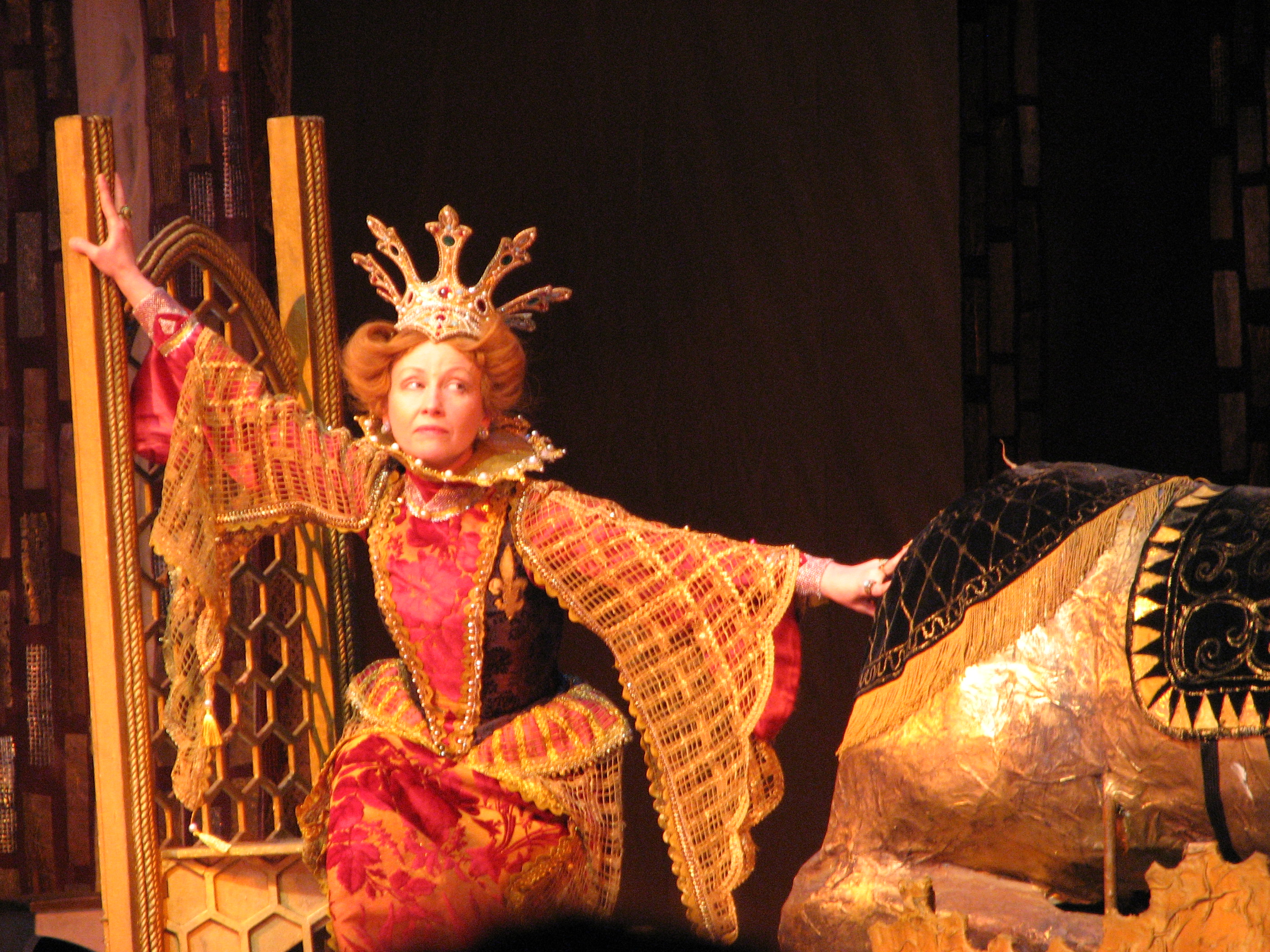 